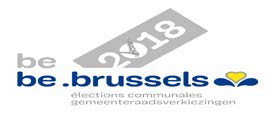 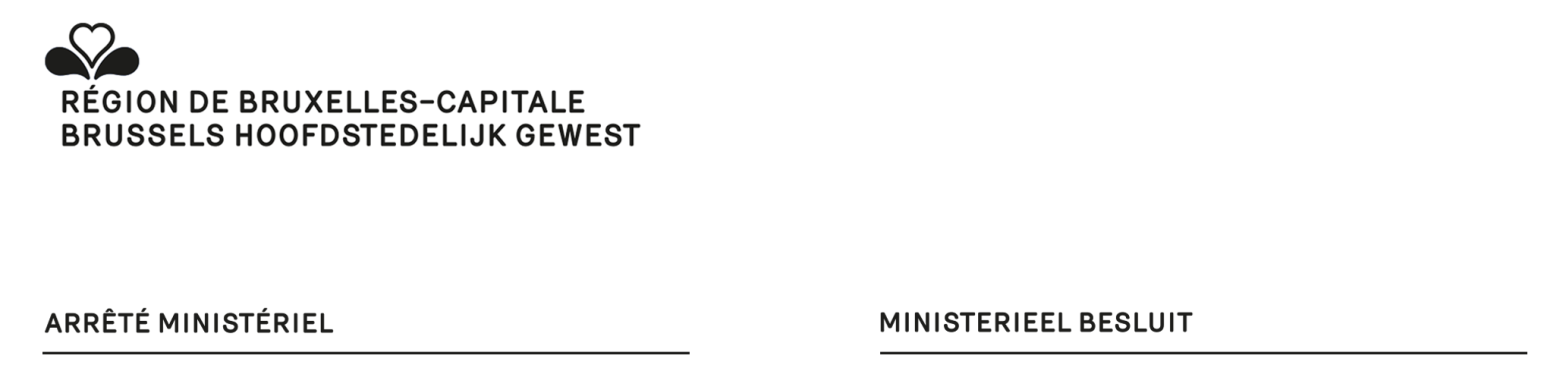 FORMULIER D5 GEMEENTERAADSVERKIEZINGEN VAN          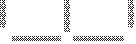 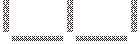 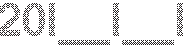 Aangifte  betreffende de herkomst van de door de kandidaten aangewende  geldmiddelen (artikel 23, §7, van het Brussels Gemeentelijk Kieswetboek 1)Dit formulier dient gebruikt te worden door de kandidaten.De hoofdgetuige van de lijst waarop de kandidaten opkomen of de gemachtigde door de lijst, verzamelt de aangiften van de verkiezingsuitgaven van elke kandidaat en van de lijst (de aangifte betreffende de  herkomst  van  de geldmiddelen  inbegrepen)  en legt deze binnen de dertig dagen na de verkiezingen neer ter griffie van de rechtbank van eerste aanleg van Brussel.Gegevens van de kandidaat:Naam: ... ... ... ... ... ... ... ... ... ... ... ... ... ... ... ... ... ... ... ... ... ... ... ... ... ... ... ... ...Voornaam:  ... ... ... ... ... ... ... ... ... ... ... ... ... ... ... ... ... ... ... ... ... ... ... ... ... ... ...Gemeente:  ... ... ... ... ... ... ...... ...... ...... ... ... ... ... ... ... ... ...... ...... ...... ... ...De ondergetekende kandidaat verklaart hierbij dat de herkomst van de geldmiddelen die  door hemzelf (haarzelf) of door derden ten bate van zijn verkiezingspropaganda met het oog  op de voormelde verkiezingen werden gebruikt, de volgende is:1 Brussels Gemeentelijk Kieswetboek, vastgesteld bij ordonnantie van 16 februari 2006 tot wijziging van de gemeentekieswet.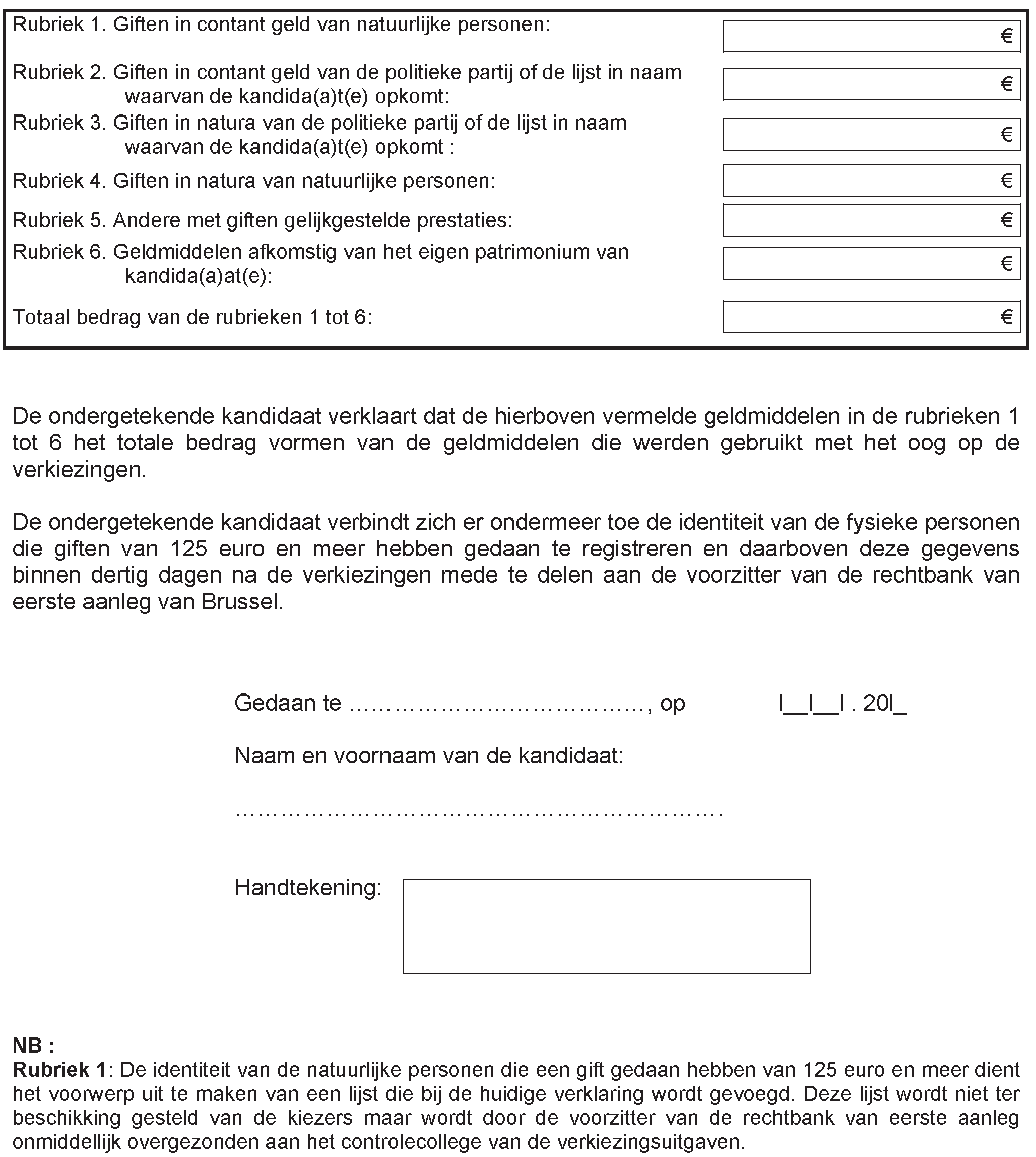 Naam van  de  lijst en volgnummerLetterwoord of logo